Publicado en Madrid.- EKMB el 20/03/2023 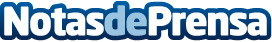 Ebolution estuvo presente en Digital 1to1 Spring Edition 2023Digital 1to1 Spring Edition congregó, los días 16 y 17 de marzo, a los profesionales del retail y el marketing en PortAventura. Digital 1to1 ha transformado la forma de hacer networking con encuentros pre-agendados entre representantes de empresas y proveedores de soluciones e-commerce. Ebolution presentó sus soluciones para crear y optimizar proyectos de e-commerce, basadas en la novedosa tecnología BigCommerce. Informa EKMBDatos de contacto:En Ke Medio Broadcasting S.L.912792470Nota de prensa publicada en: https://www.notasdeprensa.es/ebolution-estuvo-presente-en-digital-1to1_1 Categorias: Marketing Eventos E-Commerce Innovación Tecnológica http://www.notasdeprensa.es